Pedagogiczna Biblioteka Wojewódzka w PrzemyśluWydział Informacyjno – Bibliograficzny i CzytelniaNa podstawie recenzji wydawnictw zestawiła Elżbieta KrupaPEDAGOGIKA / PSYCHOLOGIAProblemy jednostki i rodziny w obszarze stosowania prawa: aspekty psychologiczne / red. nauk. Danuta Rode. - Warszawa: "Difin", 2016.Przedstawiona problematyka odnosi się do zagadnień teoretycznych                   i praktycznych występujących na styku psychologii i prawa, zarówno           w odniesieniu do jednostki, jak i rodziny. Z zagadnieniami tymi spotykają się na co dzień psychologowie i prawnicy w różnorodnych sprawach rozstrzyganych przez instytucje wymiaru sprawiedliwości.Książka jest adresowana do dwóch podstawowych grup odbiorców: psychologów sądowych (biegłych sądowych i kandydatów na biegłych sądowych) oraz prawników (sędziów, prokuratorów, obrońców). Ze względu na zakres tematyczny może stanowić podstawę kształcenia psychologów i prawników. Wiedza zawarta w książce będzie                            z pewnością wartościowa także dla studentów psychologii i prawa, na wszystkich polskich uczelniach wyższych. Przemyśl   WP   109869,    Lubaczów   WL   50016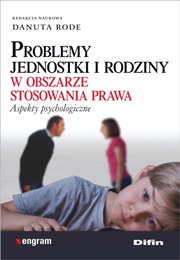 Psychologia relacji, czyli jak budować świadome związki                             z partnerem, dziećmi i rodzicami / Mateusz Grzesiak. - Gliwice : "Helion", 2016.Wszystko, co dobre i złe w człowieku, bierze się z najwcześniejszego etapu życia — życia w rodzinie. To właśnie ona daje mentalny, emocjonalny, relacyjny i moralny kręgosłup, z którym młoda osoba rusza w świat. Jeśli ten ekwipunek okaże się słabej jakości, prawdopodobieństwo bycia szczęśliwym i odnoszącym sukcesy dorosłym znacznie spada. Nieuleczone rany rodziców przechodzą na nieświadome dzieci, które bez odpowiednich wzorców nie radzą sobie w życiu tak, jakby mogły.Aż 40% polskich małżeństw się rozwodzi, często bez dojrzałości                      i klasy. Niektóre rodzinne spory ciągną się latami. Problemy z domu przenosimy na pracę, przez co cierpimy, chorujemy, a nawet tracimy poczucie sensu życia i nadzieję na przyszłość.Dlaczego tak się dzieje? Bo nie potrafimy ze sobą rozmawiać. Używamy słów jedynie do wymiany uwag i informacji albo do ranienia innych. Tymczasem umiejętnie przeprowadzony dialog to potężny sprzymierzeniec w budowaniu świadomych związków z osobami, które są dla nas najważniejsze. Ten dialog jest oparty na sprawdzonej naukowo, psychologicznej wiedzy, podanej w przystępny sposób.I dlatego właśnie powstała ta książka — spisano w niej w jednym miejscu reguły tworzenia świadomych związków. Pomoże ci ona uniknąć wielu konfliktów z bliskimi i uleczyć niedziałające relacje. Być może ochroni przed niepotrzebnym rozstaniem. Bez dwóch zdań ułatwi komunikację z bliskimi, usprawni emocje między wami, powie dokładnie, jak i co robić w sytuacjach rodzinnych. To piękna książka                z fascynującą, potrzebną do życia wiedzą.Lubaczów   WL   49908,   Jarosław   WJ   56319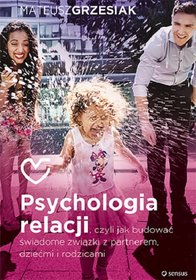 Trudne pytania dla dorosłych. Jak rozmawiać z dzieckiem o stracie, tęsknocie i lękach : pogodnie i optymistycznie / Elżbieta Zubrzycka; il. Katarzyna Bukiert. - Gdańsk : Gdańskie Wydawnictwo Psychologiczne, 2016.Dzieci zadają pytania, a nam trudno na nie odpowiedzieć. Strata, tęsknota, śmierć i choroba to nieodłączne części codziennego życia, które budzą silne emocje. Co powiedzieć dziecku?Ta książka pomaga rodzicom i wychowawcom znaleźć odpowiednie słowa. Podaje konkretne wskazówki, jak rozmawiać z dzieckiem. Dostarcza też rzetelnej wiedzy na tematy tabu, o których niechętnie się mówi. Wyposażeni w nią rodzice będą potrafili emanować spokojem                i staną się prawdziwym wsparciem dla najmłodszych.Lubaczów   WL   49865,   Przemyśl   WP   109604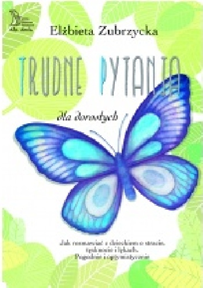 Wczesna interwencja i wspomaganie rozwoju małego dziecka / pod red. nauk. Beaty Cytowskiej, Barbary Winczury. - Wyd. 6. - Kraków : "Impuls", 2016W prezentowanej książce dokonano przeglądu propozycji oddziaływań na najmłodsze dzieci zagrożone niepełnosprawnością lub zaburzone               w rozwoju. Obszary zagadnień dotyczą poszczególnych etapów postępowania w procesie wczesnej interwencji i wspomagania rozwoju dzieci. Niektórzy autorzy poruszają zagadnienia inspirujące do planowania i realizowania działań wspomagających prawidłowy rozwój dziecka, inni z kolei pokazują propozycje technik i narzędzi pozwalających na zdiagnozowanie określonych dysfunkcji w rozwoju dziecka, a także dokonują przeglądu oddziaływań terapeutycznych na małe dzieci, u których już pojawiają się nieprawidłowości.Przedstawione zagadnienia mogą stanowić inspirację do pracy z małym dzieckiem dla specjalistów z różnych dziedzin – pedagogów, psychologów, logopedów, fizjoterapeutów, lekarzy oraz innych terapeutów zajmujących się pomaganiem dziecku i jego rodzinie. Ze względu na obszerne interdyscyplinarne ujęcie problematyki publikacja może być źródłem informacji także dla studentów.Przemyśl   CzP   376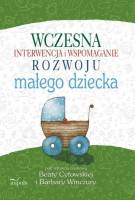 (Nie)przypadkowa edukacja / Piotr Błajet. - Toruń : Wydawnictwo Naukowe Uniwersytetu Mikołaja Kopernika, 2016Wyobraźmy sobie wszystkie prawa fizyczne, biologiczne, psychologiczne i socjologiczne, którym podlega człowiek, jako wielką siatkę. W siatce tej są puste przestrzenie albo „wolne miejsca” pozostawione na działanie przypadków. Bez nich, czyli bez zjawisk przypadkowych, cała struktura społeczna nie mogłaby funkcjonować, tak jak siatka bez pustych przestrzeni byłaby tylko bezładnym pęczkiem sznurków. Nasza egzystencja ma zatem charakter równocześnie nieprzypadkowy i przypadkowy. W odniesieniu do edukacji praktyczne zastosowanie tej metafory oznacza z jednej strony respektowanie i wdrażanie do respektowania praw uniwersalnych,                       z drugiej zaś stwarzanie warunków dla dowolnej, eksploracyjnej aktywności ucznia i akceptacji błądzenia. W pierwszym przypadku obowiązywać będzie kryterium prawdziwości, czyli zgodności                               z prawdą obiektywną, w drugim natomiast obowiązujące będzie kryterium słuszności, czyli zgodności z wewnętrznymi odczuciami. Intencją autora zaprezentowanego zbioru esejów było wejście w świat postkonwencjonalny i naszkicowanie kontekstów, założeń i wyzwań edukacji postkonwencjonalnej. Edukacja taka mogłaby być inaczej określana jako otwarta, nieliniowa, transgresyjna.Lubaczów   WL   50183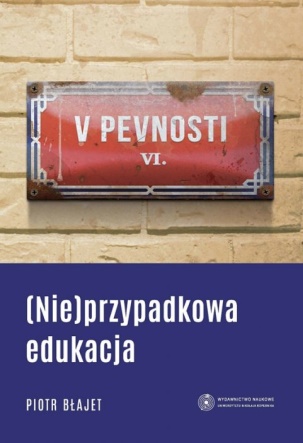 